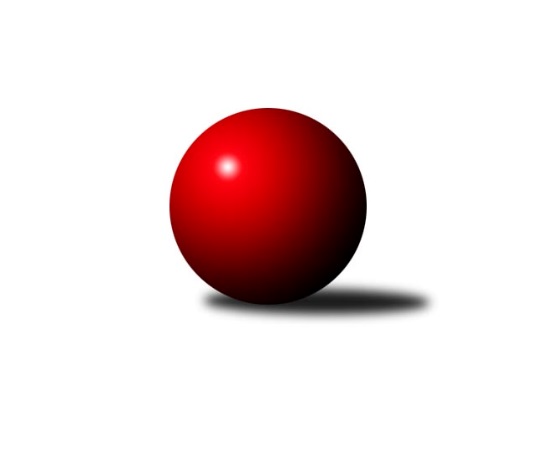 Č.13Ročník 2011/2012	17.7.2024 Okresní přebor Ostrava 2011/2012Statistika 13. kolaTabulka družstev:		družstvo	záp	výh	rem	proh	skore	sety	průměr	body	plné	dorážka	chyby	1.	TJ Sokol Bohumín˝C˝	12	11	0	1	130 : 62 	(91.5 : 52.5)	2346	22	1635	711	42.5	2.	TJ VOKD Poruba˝E˝	12	9	1	2	134 : 58 	(84.5 : 59.5)	2384	19	1661	722	45.3	3.	TJ Unie Hlubina C	12	9	1	2	129 : 63 	(86.0 : 58.0)	2396	19	1675	721	38.5	4.	TJ Sokol Dobroslavice˝B˝	12	8	1	3	130 : 62 	(94.0 : 50.0)	2408	17	1668	740	38.3	5.	TJ VOKD Poruba C	12	5	2	5	101 : 91 	(81.5 : 62.5)	2347	12	1655	692	48.3	6.	SKK Ostrava C	12	4	1	7	84 : 108 	(70.0 : 74.0)	2279	9	1614	665	51.8	7.	TJ Unie Hlubina E	11	4	0	7	72 : 104 	(57.0 : 75.0)	2259	8	1604	655	56.9	8.	TJ Unie Hlubina˝D˝	12	3	1	8	74 : 118 	(56.5 : 87.5)	2270	7	1623	647	59.6	9.	TJ Sokol Bohumín D	12	3	1	8	74 : 118 	(58.0 : 86.0)	2261	7	1623	638	66.8	10.	TJ Sokol Michálkovice˝C˝	12	3	0	9	68 : 124 	(55.0 : 89.0)	2248	6	1607	641	62.8	11.	SKK Ostrava˝D˝	11	2	0	9	44 : 132 	(46.0 : 86.0)	2211	4	1572	640	61.6Tabulka doma:		družstvo	záp	výh	rem	proh	skore	sety	průměr	body	maximum	minimum	1.	TJ VOKD Poruba˝E˝	6	6	0	0	80 : 16 	(51.0 : 21.0)	2392	12	2448	2352	2.	TJ Sokol Bohumín˝C˝	6	6	0	0	74 : 22 	(53.5 : 18.5)	2435	12	2478	2387	3.	TJ Unie Hlubina C	6	5	1	0	73 : 23 	(48.5 : 23.5)	2540	11	2608	2476	4.	TJ Sokol Dobroslavice˝B˝	7	5	0	2	76 : 36 	(58.0 : 26.0)	2340	10	2408	2252	5.	TJ VOKD Poruba C	6	4	1	1	68 : 28 	(53.5 : 18.5)	2429	9	2567	2302	6.	SKK Ostrava C	6	3	1	2	58 : 38 	(45.0 : 27.0)	2369	7	2489	2318	7.	TJ Sokol Michálkovice˝C˝	5	2	0	3	42 : 38 	(28.5 : 31.5)	2169	4	2221	2097	8.	TJ Unie Hlubina E	6	2	0	4	38 : 58 	(31.0 : 41.0)	2404	4	2486	2354	9.	TJ Sokol Bohumín D	6	1	1	4	36 : 60 	(33.0 : 39.0)	2265	3	2365	2181	10.	TJ Unie Hlubina˝D˝	5	1	0	4	32 : 48 	(29.5 : 30.5)	2442	2	2516	2371	11.	SKK Ostrava˝D˝	6	1	0	5	28 : 68 	(29.5 : 42.5)	2249	2	2341	2200Tabulka venku:		družstvo	záp	výh	rem	proh	skore	sety	průměr	body	maximum	minimum	1.	TJ Sokol Bohumín˝C˝	6	5	0	1	56 : 40 	(38.0 : 34.0)	2349	10	2448	2262	2.	TJ Unie Hlubina C	6	4	0	2	56 : 40 	(37.5 : 34.5)	2388	8	2516	2309	3.	TJ Sokol Dobroslavice˝B˝	5	3	1	1	54 : 26 	(36.0 : 24.0)	2430	7	2603	2310	4.	TJ VOKD Poruba˝E˝	6	3	1	2	54 : 42 	(33.5 : 38.5)	2393	7	2481	2327	5.	TJ Unie Hlubina˝D˝	7	2	1	4	42 : 70 	(27.0 : 57.0)	2276	5	2473	2118	6.	TJ Unie Hlubina E	5	2	0	3	34 : 46 	(26.0 : 34.0)	2260	4	2410	2097	7.	TJ Sokol Bohumín D	6	2	0	4	38 : 58 	(25.0 : 47.0)	2260	4	2440	2148	8.	TJ VOKD Poruba C	6	1	1	4	33 : 63 	(28.0 : 44.0)	2326	3	2526	2180	9.	SKK Ostrava C	6	1	0	5	26 : 70 	(25.0 : 47.0)	2261	2	2497	2102	10.	SKK Ostrava˝D˝	5	1	0	4	16 : 64 	(16.5 : 43.5)	2202	2	2283	2145	11.	TJ Sokol Michálkovice˝C˝	7	1	0	6	26 : 86 	(26.5 : 57.5)	2263	2	2376	2200Tabulka podzimní části:		družstvo	záp	výh	rem	proh	skore	sety	průměr	body	doma	venku	1.	TJ Sokol Bohumín˝C˝	10	9	0	1	108 : 52 	(76.5 : 43.5)	2375	18 	5 	0 	0 	4 	0 	1	2.	TJ VOKD Poruba˝E˝	10	8	1	1	114 : 46 	(68.5 : 51.5)	2371	17 	5 	0 	0 	3 	1 	1	3.	TJ Unie Hlubina C	10	7	1	2	107 : 53 	(72.0 : 48.0)	2396	15 	4 	1 	0 	3 	0 	2	4.	TJ Sokol Dobroslavice˝B˝	10	7	0	3	110 : 50 	(80.0 : 40.0)	2403	14 	4 	0 	2 	3 	0 	1	5.	TJ VOKD Poruba C	10	4	1	5	79 : 81 	(64.5 : 55.5)	2341	9 	3 	1 	1 	1 	0 	4	6.	SKK Ostrava C	10	4	0	6	72 : 88 	(60.0 : 60.0)	2288	8 	3 	0 	2 	1 	0 	4	7.	TJ Unie Hlubina E	10	4	0	6	70 : 90 	(56.0 : 64.0)	2299	8 	2 	0 	4 	2 	0 	2	8.	TJ Unie Hlubina˝D˝	10	3	1	6	68 : 92 	(50.5 : 69.5)	2269	7 	1 	0 	3 	2 	1 	3	9.	TJ Sokol Michálkovice˝C˝	10	3	0	7	58 : 102 	(46.0 : 74.0)	2245	6 	2 	0 	2 	1 	0 	5	10.	TJ Sokol Bohumín D	10	2	0	8	52 : 108 	(44.0 : 76.0)	2242	4 	1 	0 	4 	1 	0 	4	11.	SKK Ostrava˝D˝	10	2	0	8	42 : 118 	(42.0 : 78.0)	2213	4 	1 	0 	4 	1 	0 	4Tabulka jarní části:		družstvo	záp	výh	rem	proh	skore	sety	průměr	body	doma	venku	1.	TJ Unie Hlubina C	2	2	0	0	22 : 10 	(14.0 : 10.0)	2538	4 	1 	0 	0 	1 	0 	0 	2.	TJ Sokol Bohumín˝C˝	2	2	0	0	22 : 10 	(15.0 : 9.0)	2345	4 	1 	0 	0 	1 	0 	0 	3.	TJ VOKD Poruba C	2	1	1	0	22 : 10 	(17.0 : 7.0)	2400	3 	1 	0 	0 	0 	1 	0 	4.	TJ Sokol Bohumín D	2	1	1	0	22 : 10 	(14.0 : 10.0)	2333	3 	0 	1 	0 	1 	0 	0 	5.	TJ Sokol Dobroslavice˝B˝	2	1	1	0	20 : 12 	(14.0 : 10.0)	2376	3 	1 	0 	0 	0 	1 	0 	6.	TJ VOKD Poruba˝E˝	2	1	0	1	20 : 12 	(16.0 : 8.0)	2445	2 	1 	0 	0 	0 	0 	1 	7.	SKK Ostrava C	2	0	1	1	12 : 20 	(10.0 : 14.0)	2281	1 	0 	1 	0 	0 	0 	1 	8.	TJ Sokol Michálkovice˝C˝	2	0	0	2	10 : 22 	(9.0 : 15.0)	2236	0 	0 	0 	1 	0 	0 	1 	9.	SKK Ostrava˝D˝	1	0	0	1	2 : 14 	(4.0 : 8.0)	2200	0 	0 	0 	1 	0 	0 	0 	10.	TJ Unie Hlubina E	1	0	0	1	2 : 14 	(1.0 : 11.0)	2097	0 	0 	0 	0 	0 	0 	1 	11.	TJ Unie Hlubina˝D˝	2	0	0	2	6 : 26 	(6.0 : 18.0)	2300	0 	0 	0 	1 	0 	0 	1 Zisk bodů pro družstvo:		jméno hráče	družstvo	body	zápasy	v %	dílčí body	sety	v %	1.	Roman Honl 	TJ Sokol Bohumín˝C˝ 	20	/	11	(91%)		/		(%)	2.	Jakub Hájek 	TJ VOKD Poruba˝E˝ 	20	/	11	(91%)		/		(%)	3.	Rudolf Riezner 	TJ Unie Hlubina C 	20	/	12	(83%)		/		(%)	4.	Lubomír Richter 	TJ Sokol Bohumín˝C˝ 	20	/	12	(83%)		/		(%)	5.	Ivo Kovářík 	TJ Sokol Dobroslavice˝B˝ 	18	/	10	(90%)		/		(%)	6.	Pavel Marek 	TJ Unie Hlubina C 	18	/	10	(90%)		/		(%)	7.	Libor Žíla 	TJ VOKD Poruba C 	18	/	11	(82%)		/		(%)	8.	Zdeněk Hebda 	TJ VOKD Poruba˝E˝ 	18	/	11	(82%)		/		(%)	9.	Lumír Kocián 	TJ Sokol Dobroslavice˝B˝ 	18	/	12	(75%)		/		(%)	10.	Karel Ridl 	TJ Sokol Dobroslavice˝B˝ 	18	/	12	(75%)		/		(%)	11.	Hana Vlčková 	TJ Unie Hlubina˝D˝ 	16	/	11	(73%)		/		(%)	12.	Vojtěch Turlej 	TJ VOKD Poruba˝E˝ 	16	/	11	(73%)		/		(%)	13.	Václav Rábl 	TJ Unie Hlubina C 	15	/	9	(83%)		/		(%)	14.	Ladislav Mrakvia 	TJ VOKD Poruba˝E˝ 	14	/	7	(100%)		/		(%)	15.	Miroslav Futerko 	SKK Ostrava C 	14	/	12	(58%)		/		(%)	16.	Zdeněk Mžik 	TJ VOKD Poruba˝E˝ 	14	/	12	(58%)		/		(%)	17.	Václav Kladiva 	TJ Sokol Bohumín D 	14	/	12	(58%)		/		(%)	18.	Jiří Břeska 	TJ Unie Hlubina˝D˝ 	14	/	12	(58%)		/		(%)	19.	Lenka Raabová 	TJ Unie Hlubina C 	12	/	9	(67%)		/		(%)	20.	Zdeněk Zhýbala 	TJ Sokol Michálkovice˝C˝ 	12	/	9	(67%)		/		(%)	21.	Karel Kuchař 	TJ Sokol Dobroslavice˝B˝ 	12	/	10	(60%)		/		(%)	22.	Josef Kyjovský 	TJ Unie Hlubina E 	12	/	10	(60%)		/		(%)	23.	Michal Blinka 	SKK Ostrava C 	12	/	10	(60%)		/		(%)	24.	Alfréd  Herman 	TJ Sokol Bohumín˝C˝ 	12	/	11	(55%)		/		(%)	25.	Roman Klímek 	TJ VOKD Poruba C 	12	/	11	(55%)		/		(%)	26.	Karel Svoboda 	TJ Unie Hlubina E 	12	/	11	(55%)		/		(%)	27.	Tomáš Kubát 	SKK Ostrava C 	12	/	11	(55%)		/		(%)	28.	Martin Třečák 	TJ Sokol Dobroslavice˝B˝ 	10	/	8	(63%)		/		(%)	29.	Dominik Bohm 	SKK Ostrava C 	10	/	8	(63%)		/		(%)	30.	Lubomír Jančar 	TJ Unie Hlubina E 	10	/	9	(56%)		/		(%)	31.	Antonín Chalcář 	TJ VOKD Poruba C 	10	/	9	(56%)		/		(%)	32.	Libor Mendlík 	TJ Unie Hlubina E 	10	/	9	(56%)		/		(%)	33.	Jiří Koloděj 	SKK Ostrava˝D˝ 	10	/	10	(50%)		/		(%)	34.	Markéta Kohutková 	TJ Sokol Bohumín D 	10	/	10	(50%)		/		(%)	35.	Rostislav Hrbáč 	SKK Ostrava C 	10	/	11	(45%)		/		(%)	36.	Miroslav Bohm 	SKK Ostrava˝D˝ 	10	/	11	(45%)		/		(%)	37.	Jiří Řepecký 	TJ Sokol Michálkovice˝C˝ 	10	/	11	(45%)		/		(%)	38.	Jan Zaškolný 	TJ Sokol Bohumín˝C˝ 	10	/	12	(42%)		/		(%)	39.	Richard Šimek 	TJ VOKD Poruba C 	9	/	9	(50%)		/		(%)	40.	Helena Martinčáková 	TJ VOKD Poruba C 	8	/	6	(67%)		/		(%)	41.	Pavel Kubina 	SKK Ostrava˝D˝ 	8	/	6	(67%)		/		(%)	42.	František Sedláček 	TJ Unie Hlubina˝D˝ 	8	/	7	(57%)		/		(%)	43.	Zdeněk Roj 	TJ Sokol Bohumín˝C˝ 	8	/	7	(57%)		/		(%)	44.	Martina Kalischová 	TJ Sokol Bohumín˝C˝ 	8	/	7	(57%)		/		(%)	45.	Jan Mika 	TJ VOKD Poruba˝E˝ 	8	/	8	(50%)		/		(%)	46.	Jan Zych 	TJ Sokol Michálkovice˝C˝ 	8	/	9	(44%)		/		(%)	47.	Josef Schwarz 	TJ Sokol Dobroslavice˝B˝ 	8	/	9	(44%)		/		(%)	48.	Alena Koběrová 	TJ Unie Hlubina˝D˝ 	8	/	9	(44%)		/		(%)	49.	Hana Záškolná 	TJ Sokol Bohumín D 	8	/	10	(40%)		/		(%)	50.	Radek Říman 	TJ Sokol Michálkovice˝C˝ 	8	/	10	(40%)		/		(%)	51.	Jan Petrovič 	TJ Unie Hlubina E 	8	/	10	(40%)		/		(%)	52.	Andrea Rojová 	TJ Sokol Bohumín D 	8	/	10	(40%)		/		(%)	53.	Pavel Plaček 	TJ Sokol Bohumín˝C˝ 	8	/	12	(33%)		/		(%)	54.	Lukáš Světlík 	TJ Sokol Bohumín D 	6	/	3	(100%)		/		(%)	55.	Jiří Prokop 	TJ Unie Hlubina C 	6	/	6	(50%)		/		(%)	56.	Jan Švihálek 	TJ Sokol Michálkovice˝C˝ 	6	/	7	(43%)		/		(%)	57.	Karel Kudela 	TJ Unie Hlubina C 	6	/	7	(43%)		/		(%)	58.	Lucie Bogdanowiczová 	TJ Sokol Bohumín D 	6	/	7	(43%)		/		(%)	59.	Petr Tomaňa 	TJ Unie Hlubina C 	6	/	7	(43%)		/		(%)	60.	Jaroslav Hrabuška 	TJ VOKD Poruba C 	6	/	8	(38%)		/		(%)	61.	Koloman Bagi 	TJ Unie Hlubina˝D˝ 	6	/	9	(33%)		/		(%)	62.	Oldřich Neuverth 	TJ Unie Hlubina˝D˝ 	6	/	10	(30%)		/		(%)	63.	Helena Hýžová 	TJ VOKD Poruba C 	6	/	11	(27%)		/		(%)	64.	Jan Stuš 	TJ Sokol Bohumín D 	6	/	11	(27%)		/		(%)	65.	Miroslav Heczko 	SKK Ostrava C 	6	/	12	(25%)		/		(%)	66.	René Gazdík 	TJ Sokol Dobroslavice˝B˝ 	4	/	2	(100%)		/		(%)	67.	Pavel Babiš 	TJ Sokol Dobroslavice˝B˝ 	4	/	3	(67%)		/		(%)	68.	Božena Olšovská 	TJ Unie Hlubina˝D˝ 	4	/	5	(40%)		/		(%)	69.	František Hájek 	TJ VOKD Poruba˝E˝ 	4	/	5	(40%)		/		(%)	70.	Josef Paulus 	TJ Sokol Michálkovice˝C˝ 	4	/	5	(40%)		/		(%)	71.	Petra Jurášková 	TJ Sokol Michálkovice˝C˝ 	4	/	5	(40%)		/		(%)	72.	Pavel Hrabec 	TJ VOKD Poruba C 	4	/	7	(29%)		/		(%)	73.	Petr Číž 	TJ VOKD Poruba˝E˝ 	4	/	7	(29%)		/		(%)	74.	Eva Marková 	TJ Unie Hlubina C 	4	/	8	(25%)		/		(%)	75.	Kamila Vichrová 	TJ Sokol Bohumín D 	4	/	8	(25%)		/		(%)	76.	Bohumil Klimša 	SKK Ostrava˝D˝ 	4	/	10	(20%)		/		(%)	77.	Veronika Štěrbová 	TJ Unie Hlubina E 	4	/	11	(18%)		/		(%)	78.	Ivo Pavlík 	TJ Sokol Dobroslavice˝B˝ 	2	/	3	(33%)		/		(%)	79.	Oldřich Stolařík 	SKK Ostrava C 	2	/	3	(33%)		/		(%)	80.	Vladimír Malovaný 	SKK Ostrava C 	2	/	3	(33%)		/		(%)	81.	Josef Navalaný 	TJ Unie Hlubina C 	2	/	4	(25%)		/		(%)	82.	David Koprovský 	TJ Sokol Michálkovice˝C˝ 	2	/	6	(17%)		/		(%)	83.	Antonín Pálka 	SKK Ostrava˝D˝ 	2	/	8	(13%)		/		(%)	84.	Petr Řepecky 	TJ Sokol Michálkovice˝C˝ 	2	/	9	(11%)		/		(%)	85.	Miroslav Koloděj 	SKK Ostrava˝D˝ 	2	/	10	(10%)		/		(%)	86.	Jiří Štroch 	TJ Unie Hlubina E 	0	/	1	(0%)		/		(%)	87.	Pavel Chodura 	SKK Ostrava C 	0	/	1	(0%)		/		(%)	88.	Zdeňka Lacinová 	TJ Unie Hlubina˝D˝ 	0	/	1	(0%)		/		(%)	89.	Tomáš Věrovský 	SKK Ostrava C 	0	/	1	(0%)		/		(%)	90.	Pavel Krompolc 	TJ Unie Hlubina E 	0	/	1	(0%)		/		(%)	91.	Karel Procházka 	TJ Sokol Michálkovice˝C˝ 	0	/	1	(0%)		/		(%)	92.	Timea Kúdelová 	TJ Sokol Bohumín D 	0	/	1	(0%)		/		(%)	93.	Josef Vávra 	TJ Sokol Dobroslavice˝B˝ 	0	/	3	(0%)		/		(%)	94.	Vladimír Korta sen. 	SKK Ostrava˝D˝ 	0	/	3	(0%)		/		(%)	95.	Josef Lariš 	TJ Unie Hlubina E 	0	/	4	(0%)		/		(%)	96.	Jaroslav Šproch 	SKK Ostrava˝D˝ 	0	/	8	(0%)		/		(%)	97.	Jiří Preksta 	TJ Unie Hlubina˝D˝ 	0	/	8	(0%)		/		(%)Průměry na kuželnách:		kuželna	průměr	plné	dorážka	chyby	výkon na hráče	1.	TJ Unie Hlubina, 1-2	2453	1715	737	44.4	(408.9)	2.	TJ VOKD Poruba, 1-4	2335	1639	696	54.5	(389.3)	3.	TJ Sokol Bohumín, 1-4	2326	1657	668	59.1	(387.7)	4.	SKK Ostrava, 1-2	2301	1625	676	51.1	(383.7)	5.	TJ Sokol Dobroslavice, 1-2	2296	1622	674	47.2	(382.8)	6.	TJ Michalkovice, 1-2	2192	1559	632	62.8	(365.4)Nejlepší výkony na kuželnách:TJ Unie Hlubina, 1-2TJ Unie Hlubina C	2608	10. kolo	Jiří Břeska 	TJ Unie Hlubina˝D˝	479	12. koloTJ Sokol Dobroslavice˝B˝	2603	9. kolo	Lenka Raabová 	TJ Unie Hlubina C	464	10. koloTJ Unie Hlubina C	2559	13. kolo	Roman Klímek 	TJ VOKD Poruba C	459	3. koloTJ Unie Hlubina C	2548	6. kolo	Ivo Kovářík 	TJ Sokol Dobroslavice˝B˝	458	4. koloTJ Sokol Dobroslavice˝B˝	2544	4. kolo	Pavel Marek 	TJ Unie Hlubina C	457	13. koloTJ Unie Hlubina C	2537	3. kolo	Karel Kuchař 	TJ Sokol Dobroslavice˝B˝	454	9. koloTJ VOKD Poruba C	2526	3. kolo	Rudolf Riezner 	TJ Unie Hlubina C	451	10. koloTJ Unie Hlubina C	2516	12. kolo	Pavel Marek 	TJ Unie Hlubina C	450	8. koloTJ Unie Hlubina˝D˝	2516	10. kolo	Hana Vlčková 	TJ Unie Hlubina˝D˝	450	12. koloTJ Unie Hlubina C	2513	8. kolo	Josef Schwarz 	TJ Sokol Dobroslavice˝B˝	449	9. koloTJ VOKD Poruba, 1-4TJ VOKD Poruba C	2567	6. kolo	Jakub Hájek 	TJ VOKD Poruba˝E˝	457	12. koloTJ VOKD Poruba C	2454	8. kolo	Pavel Hrabec 	TJ VOKD Poruba C	451	6. koloTJ VOKD Poruba˝E˝	2448	2. kolo	Roman Honl 	TJ Sokol Bohumín˝C˝	448	9. koloTJ VOKD Poruba˝E˝	2445	8. kolo	Zdeněk Hebda 	TJ VOKD Poruba˝E˝	444	2. koloTJ VOKD Poruba C	2428	13. kolo	Libor Žíla 	TJ VOKD Poruba C	441	8. koloTJ VOKD Poruba C	2415	10. kolo	Pavel Marek 	TJ Unie Hlubina C	435	2. koloTJ VOKD Poruba C	2410	1. kolo	Roman Klímek 	TJ VOKD Poruba C	434	6. koloTJ VOKD Poruba˝E˝	2409	12. kolo	Libor Žíla 	TJ VOKD Poruba C	434	1. koloTJ VOKD Poruba˝E˝	2406	5. kolo	Roman Honl 	TJ Sokol Bohumín˝C˝	433	4. koloTJ Unie Hlubina C	2394	2. kolo	Zdeněk Mžik 	TJ VOKD Poruba˝E˝	433	2. koloTJ Sokol Bohumín, 1-4TJ Sokol Bohumín˝C˝	2478	8. kolo	Roman Honl 	TJ Sokol Bohumín˝C˝	480	8. koloTJ Sokol Bohumín˝C˝	2475	6. kolo	Pavel Marek 	TJ Unie Hlubina C	465	5. koloTJ Sokol Bohumín˝C˝	2448	11. kolo	René Gazdík 	TJ Sokol Dobroslavice˝B˝	443	12. koloTJ Sokol Bohumín˝C˝	2427	13. kolo	Roman Honl 	TJ Sokol Bohumín˝C˝	439	6. koloTJ Sokol Bohumín˝C˝	2427	3. kolo	Lubomír Richter 	TJ Sokol Bohumín˝C˝	437	6. koloTJ Sokol Dobroslavice˝B˝	2426	12. kolo	Roman Honl 	TJ Sokol Bohumín˝C˝	435	1. koloTJ Sokol Bohumín˝C˝	2414	5. kolo	Alfréd  Herman 	TJ Sokol Bohumín˝C˝	434	3. koloTJ Unie Hlubina C	2396	5. kolo	Ivo Kovářík 	TJ Sokol Dobroslavice˝B˝	431	6. koloTJ Sokol Dobroslavice˝B˝	2388	6. kolo	Lubomír Richter 	TJ Sokol Bohumín˝C˝	429	5. koloTJ Sokol Bohumín˝C˝	2387	1. kolo	Lubomír Richter 	TJ Sokol Bohumín˝C˝	429	11. koloSKK Ostrava, 1-2SKK Ostrava C	2489	8. kolo	Dominik Bohm 	SKK Ostrava C	438	8. koloTJ VOKD Poruba˝E˝	2425	6. kolo	Jiří Koloděj 	SKK Ostrava˝D˝	437	10. koloTJ Sokol Bohumín˝C˝	2386	2. kolo	Ladislav Mrakvia 	TJ VOKD Poruba˝E˝	434	6. koloSKK Ostrava C	2377	4. kolo	Miroslav Futerko 	SKK Ostrava C	433	8. koloTJ VOKD Poruba C	2371	12. kolo	Lubomír Jančar 	TJ Unie Hlubina E	429	10. koloTJ Unie Hlubina C	2357	9. kolo	Miroslav Futerko 	SKK Ostrava C	426	11. koloSKK Ostrava C	2356	6. kolo	Zdeněk Zhýbala 	TJ Sokol Michálkovice˝C˝	425	3. koloSKK Ostrava˝D˝	2341	10. kolo	Michal Blinka 	SKK Ostrava C	422	2. koloSKK Ostrava C	2340	11. kolo	Michal Blinka 	SKK Ostrava C	421	11. koloSKK Ostrava C	2331	2. kolo	Miroslav Bohm 	SKK Ostrava˝D˝	420	7. koloTJ Sokol Dobroslavice, 1-2TJ Sokol Dobroslavice˝B˝	2408	1. kolo	Jakub Hájek 	TJ VOKD Poruba˝E˝	442	10. koloTJ Sokol Dobroslavice˝B˝	2382	3. kolo	Lumír Kocián 	TJ Sokol Dobroslavice˝B˝	432	5. koloTJ Sokol Dobroslavice˝B˝	2357	8. kolo	Martin Třečák 	TJ Sokol Dobroslavice˝B˝	430	3. koloTJ VOKD Poruba˝E˝	2344	10. kolo	Karel Ridl 	TJ Sokol Dobroslavice˝B˝	424	5. koloTJ Sokol Dobroslavice˝B˝	2339	5. kolo	Zdeněk Hebda 	TJ VOKD Poruba˝E˝	424	10. koloTJ Sokol Dobroslavice˝B˝	2326	13. kolo	Ivo Kovářík 	TJ Sokol Dobroslavice˝B˝	424	1. koloTJ Sokol Dobroslavice˝B˝	2314	10. kolo	Ivo Kovářík 	TJ Sokol Dobroslavice˝B˝	418	8. koloTJ Unie Hlubina C	2309	7. kolo	Lumír Kocián 	TJ Sokol Dobroslavice˝B˝	415	8. koloTJ VOKD Poruba C	2295	5. kolo	Miroslav Bohm 	SKK Ostrava˝D˝	414	8. koloTJ Sokol Dobroslavice˝B˝	2252	7. kolo	Karel Ridl 	TJ Sokol Dobroslavice˝B˝	410	8. koloTJ Michalkovice, 1-2TJ Sokol Dobroslavice˝B˝	2310	2. kolo	Josef Kyjovský 	TJ Unie Hlubina E	409	4. koloTJ Sokol Bohumín˝C˝	2262	12. kolo	Zdeněk Zhýbala 	TJ Sokol Michálkovice˝C˝	402	12. koloTJ Sokol Michálkovice˝C˝	2221	12. kolo	Martin Třečák 	TJ Sokol Dobroslavice˝B˝	402	2. koloTJ Unie Hlubina E	2220	4. kolo	Zdeněk Zhýbala 	TJ Sokol Michálkovice˝C˝	399	2. koloTJ Sokol Michálkovice˝C˝	2210	9. kolo	Radek Říman 	TJ Sokol Michálkovice˝C˝	398	11. koloTJ Sokol Michálkovice˝C˝	2200	11. kolo	Roman Honl 	TJ Sokol Bohumín˝C˝	393	12. koloTJ VOKD Poruba C	2180	11. kolo	Karel Ridl 	TJ Sokol Dobroslavice˝B˝	392	2. koloTJ Sokol Michálkovice˝C˝	2119	4. kolo	Jiří Řepecký 	TJ Sokol Michálkovice˝C˝	392	12. koloSKK Ostrava C	2102	9. kolo	Josef Vávra 	TJ Sokol Dobroslavice˝B˝	390	2. koloTJ Sokol Michálkovice˝C˝	2097	2. kolo	Josef Paulus 	TJ Sokol Michálkovice˝C˝	390	11. koloČetnost výsledků:	8.0 : 8.0	4x	6.0 : 10.0	7x	4.0 : 12.0	11x	2.0 : 14.0	7x	16.0 : 0.0	7x	14.0 : 2.0	11x	12.0 : 4.0	13x	11.0 : 5.0	1x	10.0 : 6.0	4x